技术服务报告相关信息公示根据国家卫生健康委令〔2021〕第4号《职业卫生技术服务机构管理办法》，现将技术服务报告相关信息公示如下：1.基本情况报告编号：大机疾控检（2022）第021号用人单位名称：中车大连机车车辆有限公司地址：辽宁省大连市旅顺口区旅顺开发兴发路82号联系人：廖帅技术服务项目组人员名单：张睿、朱鸿章、战雨奇、葛明庆、马贵阳、林星辰、周思成、多婷瑶、张晓曦、吴飞、匡晓玫3.专业技术人员、陪同人及时间：4.证明材料（影像资料）：                                                     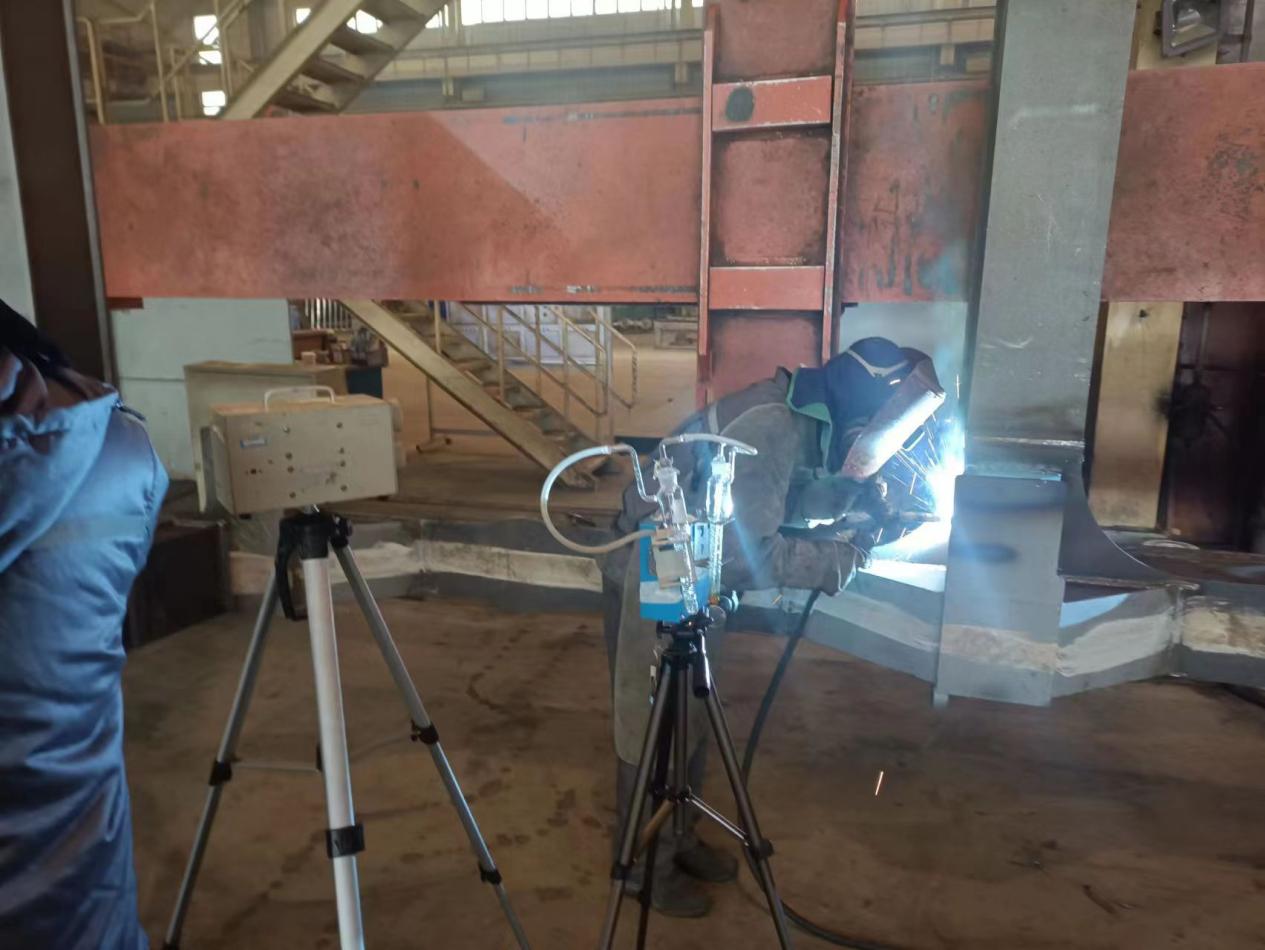 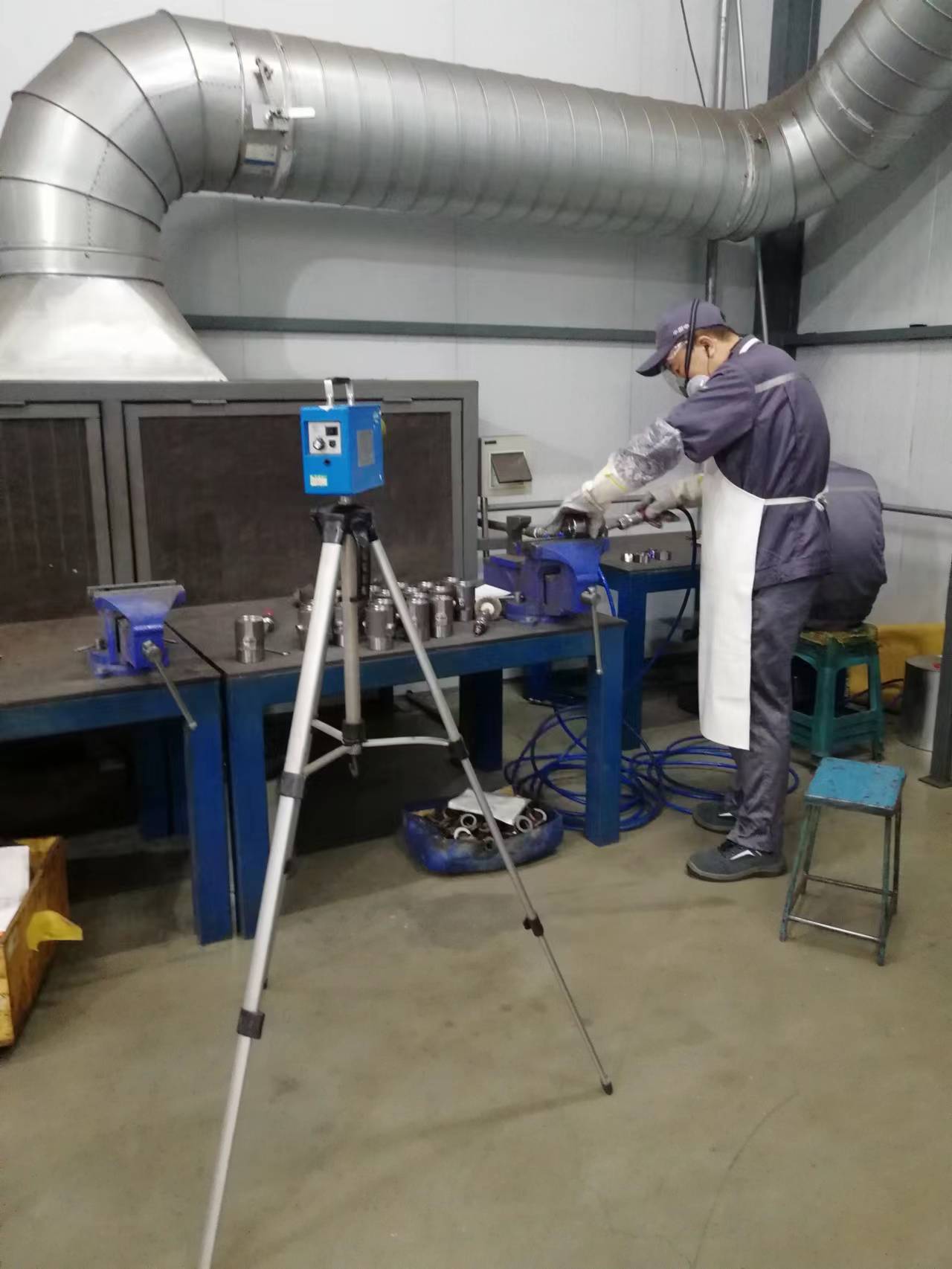 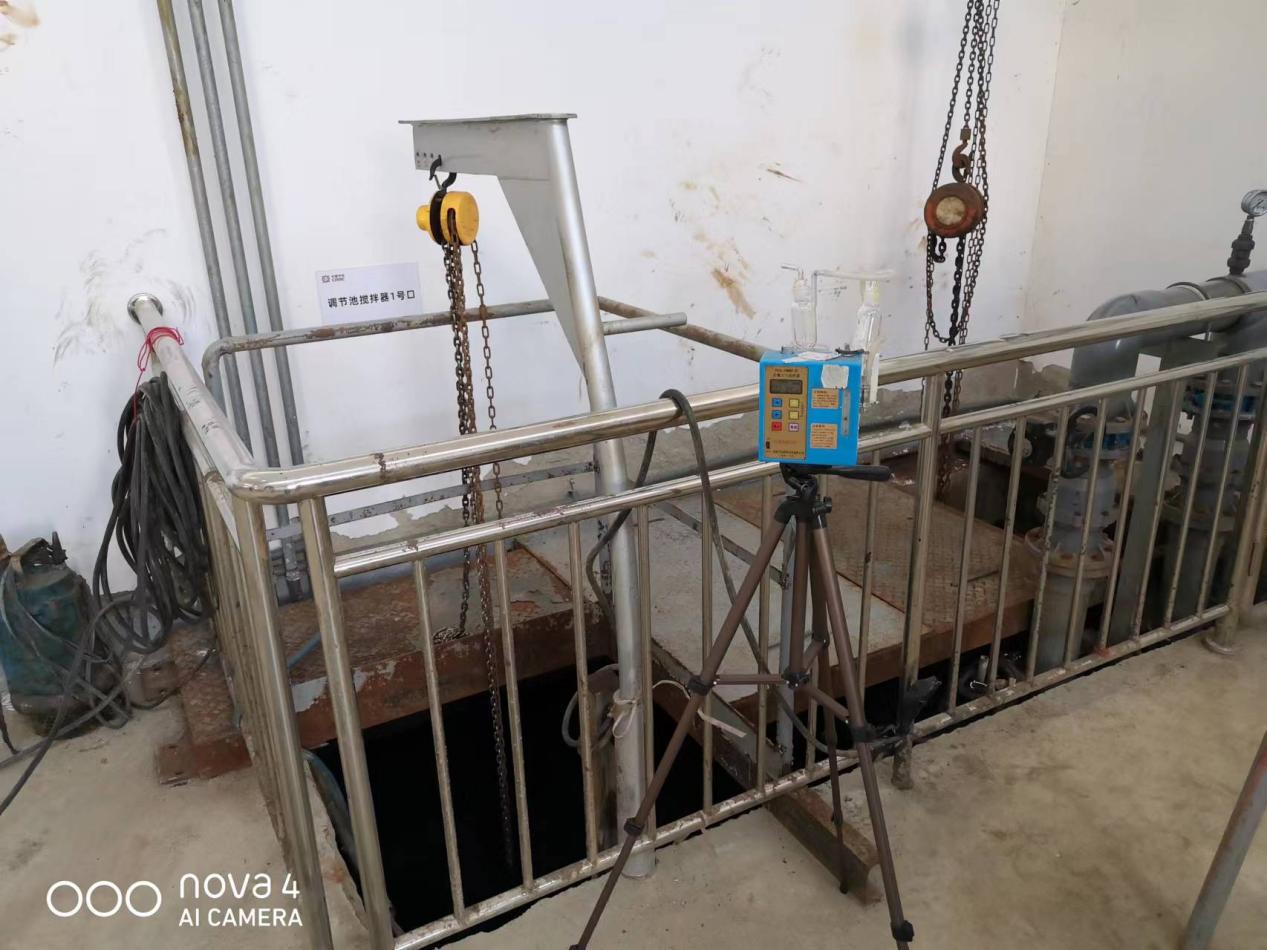 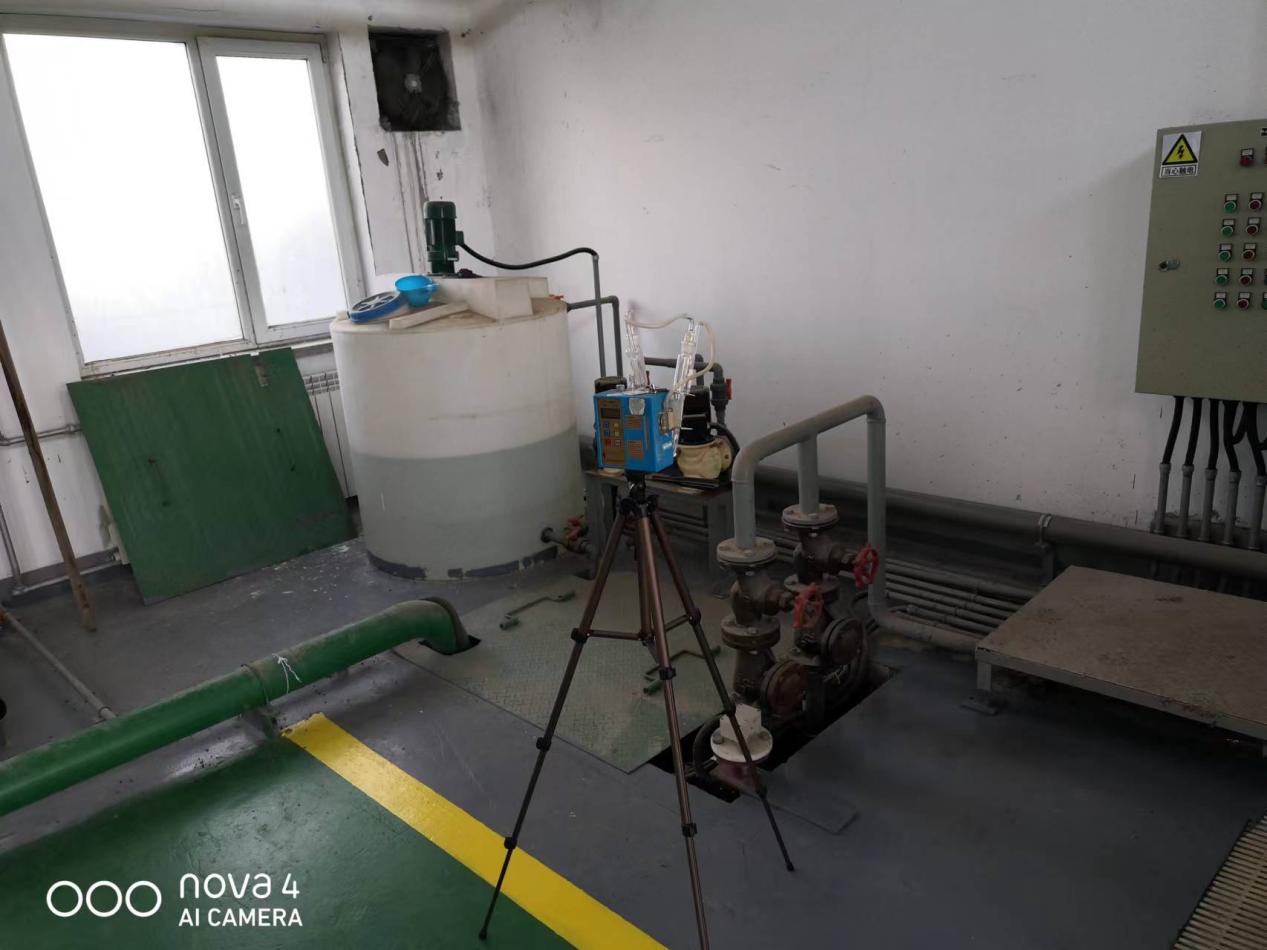 名称专业技术人员用人单位陪同人时间现场调查葛明庆、马贵阳廖帅2022.11.28现场采样张睿、朱鸿章、战雨奇、葛明庆、林星辰、多婷瑶廖帅2022.12.6、2022.12.7现场检测周思成、马贵阳廖帅2022.12.6、2022.12.7出具报告时间--2023.8.8